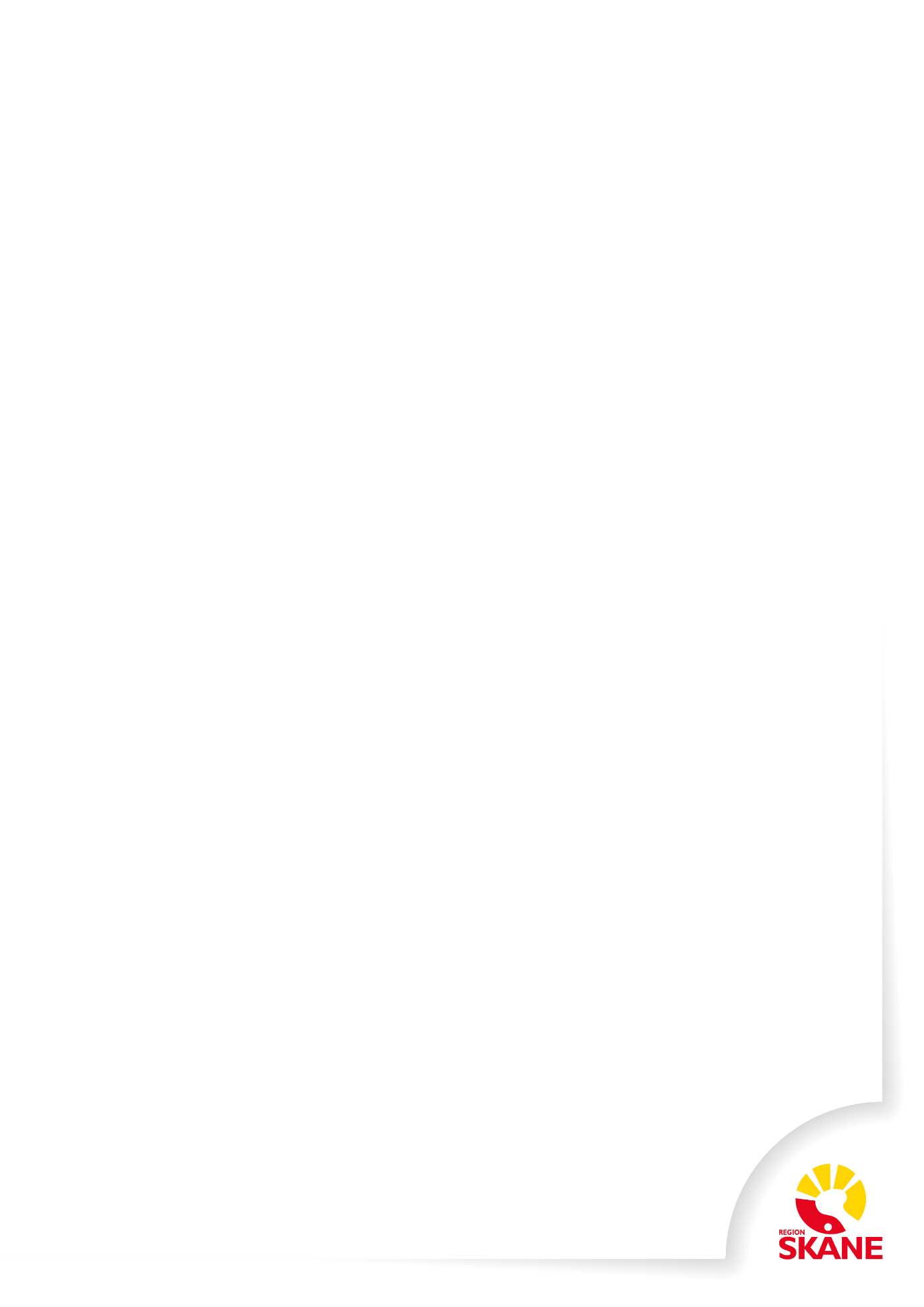 Versionshistorik mall	Versionshistorik konsekvensbedömningÖvergripande informationPersonuppgiftsansvarig(a) för personuppgiftsbehandlingenKontaktuppgifter till dataskyddsombud Ansvarig(a) för konsekvensbedömningen GenomförandeNamn och e-post till den/de som ansvarar för konsekvensbedömningens genomförande och kan fungera som kontaktperson i ärendet om någon del behöver förtydligas eller följas upp. FörvaltningNamn och e-post till den/de som ansvarar för att förvalta konsekvensbedömningen, vilket innebär att se till att den är aktuell och att åtgärderna är fortsatt effektiva om behandlingen, omständigheter eller risker ändras.ProjektinformationOm personuppgiftsbehandlingen planeras inom ett projekt, ange projektnamn och eventuellt projekt-ID.SysteminformationOm personuppgiftsbehandlingen sker eller kommer att ske inom ett it-system, ange systemnamn och system-ID. Kortfattad beskrivning av personuppgiftsbehandlingenBeskriv kortfattat projektet, it-systemet, den nya funktionen i it-systemet etc. som behandlingen omfattar. Denna information kan exempelvis finnas i en projektplan. Beskriv även avgränsningen för denna konsekvensbedömning.Personuppgiftsbehandlingens effektmål  Beskriv vilka förväntade effekter personuppgiftsbehandlingen kommer att få för den registrerade. Beskriv vilka förväntade effekter behandlingen kommer att få både för Region Skåne och i ett bredare perspektiv, exempelvis för sjukvården i ett nationellt eller globalt perspektiv.Extern konsekvensbedömningOm konsekvensbedömningen ska genomföras inom ramen för ett större projekt eller ett program ska Region Skånes dataskyddsombud rådfrågas avseende genomförande, resurssättning och behov av externa resurser.Krav på att en konsekvensbedömning ska genomförasOm personuppgiftsbehandlingen sannolikt innebär en hög riskKriterier för hög risk (art. 35.3 DSF)Kontrollfrågor för hög riskÖvriga faktorer som leder till hög riskBeskriv övriga faktorer som leder till att personuppgiftsbehandlingen kan innebära en hög risk.Undantag från att genomföra en konsekvensbedömning (art. 35.3 DSF)Systematisk beskrivning av personuppgiftsbehandlingen Detta avsnitt ska ge en tydlig överblick över de aktuella personuppgiftsbehandlingarna (art. 35.7 a DSF).Beskrivning av behandlingarÖversiktlig beskrivning av personuppgiftsflödetBifoga en schematisk bild över hur personuppgifterna flödar som inkluderar externa mottagare för uppgifterna. Om uppgifter överförs till andra länder ska detta framgå av bilden. Ny, innovativ eller kontroversiell personuppgiftsbehandlingFinns det känd problematik med liknande personuppgiftsbehandlingar? Kan personuppgiftsbehandlingen anses vara ny, innovativ eller kontroversiell på något sätt?  Behandlingens omfattningI detta avsnitt beskrivs behandlingens omfattning genom att specificera vilka typer av personuppgifter som behandlas, hur många registrerade som påverkas av personuppgiftsbehandlingen, hur många personuppgifter som behandlas samt vilken geografisk räckvidd personuppgiftsbehandlingen har.Känsliga personuppgifterUtgå från svaren i avsnitt 3.1 och sammanfatta vilka känsliga personuppgifter (art. 9 DSF) eller andra integritetskänsliga eller särskilt skyddsvärda personuppgifter (art. 10 och 87 DSF) som behandlas.Mängd registreradeUppskatta hur många registrerade som kommer att påverkas av personuppgiftsbehandlingen.Mängd personuppgifterAnge hur många personuppgifter som uppskattningsvis kommer att behandlas. Behandlingens geografiska räckviddBeskriv personuppgiftbehandlingens geografiska räckvidd.Nödvändiga informationstillgångarSpecificera de informationstillgångar som är nödvändiga för att personuppgiftsbehandlingen ska gå att genomföra.UppförandekoderAnge om behandlingen är ansluten till en av Integritetsskyddsmyndighetens godkända uppförandekoder som reglerar personuppgiftsbehandlingen. Den registrerades kontroll över sina personuppgifterBeskriv hur mycket och på vilket sätt den registrerade kommer ha kontroll över sina personuppgifter. Uppfyllnad av grundläggande dataskyddsprinciper I detta avsnitt dokumenteras hur de grundläggande dataskyddsprinciperna (art. 5 DSF) uppfylls. LaglighetAnge vilken rättslig grund som behandlingen stödjer sig på (art. 6 DSF). Förekommer flera behandlingar med olika rättsliga grunder behöver det framgå tydligt vilken rättslig grund som gäller för respektive personuppgiftsbehandling. Om känsliga personuppgifter (art. 9 DSF) behandlas, ange vilket undantag som möjliggör behandlingen (art. 9.2 DSF). ÄndamålAndra lämpliga sätt att uppnå ändamåletAnge om det finns något annat lämpligt sätt än den planerade personuppgifts-behandlingen för att uppnå samma ändamål. NödvändighetOm behandlingen bygger på en annan rättslig grund än samtycke, beskriv varför den planerade behandlingen är nödvändig för att uppnå ändamålet samt varför man valt detta sätt att uppnå ändamålet snarare än något av de andra lämpliga sätten som beskrivits i 4.2.1. Om den planerade behandlingen bygger på den rättsliga grunden samtycke, beskriv varför den planerade personuppgiftsbehandlingen har valts samt varför man valt detta sätt att uppnå ändamålet snarare än något av de andra lämpliga sätten som beskrivits i 4.2.1.ÄndamålsglidningBeskriv hur ändamålsglidning motverkas. Uppgiftsminimering Redogör för både tekniska och organisatoriska åtgärder som säkerställer att personuppgifterna är adekvata, relevanta och inte för omfattande i förhållande till det specificerade ändamålet.Lagringsminimering Ange hur det tekniskt och organisatoriskt säkerställs att personuppgifter endast lagras så länge de behövs.Åtgärder som stärker den registrerades rättigheterI detta avsnitt ska effektiva åtgärder som vidtagits för att stärka den registrerades rättigheter dokumenteras (art. 12–23 och art. 34 DSF). Åtgärderna kan vara organisatoriska, som framtagande av en rutin för handläggning och att utse ansvariga, och tekniska, t. ex. att alla personuppgifter i ett system går att utsöka. För att åtgärderna ska kunna anses vara effektiva ska de utgå från behandlingen och dess ändamål (art. 35.7 b DSF). Information till den registrerade (art. 12, 13 och 14 DSF)Beskriv hur information om personuppgiftsbehandlingen utformats och kommer att lämnas till den registrerade. Rätt till tillgång (registerutdrag) (art. 15 DSF)Beskriv hur den registrerades rätt till tillgång (registerutdrag) säkerställs. Rätt till dataportabilitet (art. 20 DSF)Om applicerbart, ange hur den registrerades rätt till dataportabilitet säkerställs.Rätt till rättelse (art. 16 och 19 DSF)Ange hur den registrerades rätt till rättelse säkerställs.Rätt till radering (art. 17 och 19 DSF)I de fall den är tillämplig, ange hur den registrerades rätt till radering säkerställs samt hur det säkerställs att personuppgifterna som raderas inte går att återskapa.Rätt att göra invändningar och rätt till begränsning av personuppgiftsbehandling (art. 18, 19 och 21 DSF)Ange hur den registrerades rätt att göra invändningar och rätt till begränsning av personuppgiftsbehandlingen säkerställs.Tredjelandsöverföring (kap. 5 DSF)Beskrivning och skyddsåtgärderOm personuppgifter överförs till tredjeland, beskriv vilka tredjelandsöverföringar som görs i och med behandlingen. Ange även vilka överföringsmekanismer (land med adekvat skyddsnivå eller lämpliga skyddsåtgärder) som har använts för tredjelandsöverföringarna samt motivera varför dessa mekanismer är tillämpliga.Medverkan från berörda parterSynpunkter från registreradeHar ni rådgjort med registrerade eller deras företrädare? Om ja: Redogör för dessa synpunkter. Om nej: Motivera varför ni bedömer att det inte är lämpligt att inhämta eller följa synpunkter från de registrerade.BIträden, specialister etc.Redogör för synpunkter från relevanta intressenter, exempelvis personuppgiftsbiträden eller informationssäkerhetsspecialister.Risker och mitigerande åtgärderMålet med en konsekvensbedömning avseende dataskydd är att minimera risker för den registrerades rättigheter och friheter (art. 35.7 c DSF). För att möjliggöra detta ska en riskbedömning där man hanterar risker för kränkningar av den registrerades rättigheter och friheter genomföras i samband med konsekvensbedömningen, det vill säga informationssäkerhetsrisker som kan resultera i negativa konsekvenser för enskilda individer. Konsekvenserna kan vara av materiell, fysisk eller psykisk karaktär. Endast risker för den registrerade ska vara i fokus under riskbedömningsdelen av konsekvensbedömningen eftersom det bara är den registrerades perspektiv som är av relevans i en konsekvensbedömning. Risker ur ett bredare perspektiv, såsom risker för Region Skåne som organisation, hanteras i stället i en riskbedömning avseende informationssäkerhet.Riskbedömningsdelen av en konsekvensbedömning ska innehålla:Riskens ursprung (orsak/sårbarhet) (skäl 90 DSF).Identifiering av hot som kan leda till obehörig åtkomst, oönskad ändring och förlust av personuppgifter (personuppgiftsincidenter).Identifiering av möjliga konsekvenser för den registrerades rättigheter och friheter vid händelser, däribland obehörig åtkomst, oönskad ändring och förlust av uppgifter.Uppskattning av sannolikhetsgrad och konsekvensgrad (värdering av risker) (skäl 90 DSF).Fastställande av planerade åtgärder för att hantera dessa risker (artikel 35.7 d DSF och skäl 90 DSF)Riskbedömningsdelen av en konsekvensbedömning kan av praktiska skäl genomföras samtidigt som en riskbedömning avseende informationssäkerhet. Dokumentationen görs i Region Skånes riskhanteringsverktyg. Det är dock viktigt att värdera och dokumentera de risker som tillhör konsekvensbedömningen separat. Detta för att konsekvensbedömnings-riskerna endast ska bestå av risker för den registrerade och inte Region Skåne som organisation. Tillsammans utgör en komplett ifylld mall för konsekvensbedömning samt tillhörande riskhanteringsdokument en komplett konsekvensbedömning.RiskdokumentationHänvisa till aktuellt riskbedömningsdokument (diarienummer eller motsvarande beständigt referensnummer) eller bifoga riskerna och de mitigerande åtgärderna i sin helhet till detta dokument.Kvarstående höga riskerDokumentera de risker från riskbedömningsdelen av konsekvensbedömningen som är fortsatt höga (riskvärde 8 eller högre) efter att mitigerande åtgärder har vidtagits.Rådfrågan och granskningDataskyddssamordnarens utlåtandeVid behov kan dataskyddssamordnaren som rådfrågats i denna ruta ge ett samlat utlåtande om konsekvensbedömningen. Rutan får endast fyllas i av dataskyddssamordnaren.Rådfrågan av dataskyddsombud Om krav på en konsekvensbedömning föreligger enligt avsnitt 2 i denna mall (om det sannolikt föreligger en hög risk för den registrerades rättigheter och friheter) ska Region Skånes dataskyddsombud rådfrågas om konsekvensbedömningen (art. 35.2 DSF), vilket ska dokumenteras i denna ruta. Rutan får endast fyllas i av dataskyddsombudet. VersionDatumAnsvarigÄndringar1.02021-03-16Regional dataskyddsfunktion, Region Skånes dataskyddsombudDokument upprättat. Innehåll utformat utifrån Integritetsskyddsmyndigheten, ICO, CNIL och EDPB:s riktlinjer för konsekvensbedömning avseende dataskydd.VersionDatumAnsvarigDeltagareÄndringar	Region Skåne, organisationsnummer 232100–0255Dataskyddsombudet, Region Skåne, 291 89 KristianstadTelefon: 044-309 30 00E-post: region@skane.seDataskyddsombudet har rådfrågatsFrågan är ej tillämplig för denna konsekvensbedömningKriteriumJaNejSystematisk och omfattande profilering som har rättsliga följder för individer eller på liknande sätt i betydande grad påverkar individerBehandling i stor omfattning av känsliga personuppgifterBehandling av personuppgifter som rör fällande domar i brottmål och överträdelserSystematisk övervakning av en allmän plats i stor omfattningKriteriumJaNejKommer personer att analyseras, utvärderas, profileras eller poängsättas på något sätt?Kommer det fattas automatiserade beslut med rättsliga eller liknande betydande följder för den registrerade?Kommer personer att övervakas på ett systematiskt sätt?Omfattar personuppgiftsbehandlingen känsliga personuppgifter eller personuppgifter av mycket personlig karaktär?Kommer personuppgifter att behandlas i stor omfattning?Kommer olika register att samköras?Rör personuppgifterna sårbara personer, till exempel barn, anställda, asylsökande, äldre och patienter?Kommer teknik användas på ett nytt och innovativt sätt eller kommer nya organisatoriska lösningar användas?Är det risk för att personuppgiftsbehandlingen i sig hindrar de registrerade från att utöva en rättighet eller använda en tjänst eller ett avtal?KriteriumJaNejMotiveringBehandlingen leder sannolikt inte till höga riskerBehandlingens art, omfattning, sammanhang och ändamål är mycket lika en behandling för vilken en konsekvensbedömning redan har genomförts inom Region SkåneKonsekvensbedömning är redan genomförd som en del av upprättandet av en lag som reglerar behandlingenPersonuppgifts-behandlingÄndamålPersonuppgifterPerson-uppgifts-biträdeKategorier av registreradeInsamlingExterna mottagareLagring/lagringstidRadering/arkivering[Loggning av information i vårdsystem, görs kontinuerligt][För uppföljning av verksamheten][Namn, RSID, personnummer i form av metadata][Tieto. PUB-avtal inklusive instruktioner tecknat.][Anställda, patienter, barn, asylsökande][Direkt från de registrerade: användning av tjänsten loggas automatiskt][Tjänste-leverantören och dess underbiträden, Lunds universitet][Vissa loggar lagras i Region Skåne it-infrastruktur i Sverige. Andra loggar lagras i Microsofts egen infrastruktur på servrar på Irland. Loggarna lagras i fem år.][Administratörer har möjlighet att radera personuppgifter. Gallring av loggar sker i enlighet med Region Skånes styrande dokument för gallring.][Lagring av filer innehållandes personuppgifter som laddas upp i tjänsten, görs kontinuerligt][För att administrera anställdas anställning][Underbiträdens åtkomst till personuppgifter i klartext för att kunna genomföra support, görs på regelbunden basis][Drift och support i enlighet med huvudavtalet][Automatiserat beslutsfattande, görs dagligen][Forskningsdata skickas till internationell forskningsnod för bearbetning av personuppgifter, görs en gång]Personuppgifts-behandlingRättslig grundMotiveringUndantag som möjliggör behandling av känsliga personuppgifter[Man hade kunnat använda AI som beslutsstöd med krav på granskning och signering av ansvarig i stället för automatiserat beslutsfattande.][Drift och support av den föreslagna lösningen hade kunnat tillhandahållas inom EU/EES i stället för i Indien.][Genom beslutade organisatoriska åtgärder för vilka ändamål personuppgifterna får behandlas för.] [Genom instruktioner för hur personuppgifterna får användas.][Genom tekniska begränsningar av hur personuppgifterna kan användas i it-systemet.][Tagit bort fritextfält från formuläret.][Inkluderat principen om uppgiftsminimering i utbildning för personal som ska inhämta personuppgifter.][Alla personuppgifter som tillhör nu levande personer går att utsöka.][Det är säkerställt att Journal- och arkivservice inkluderar systemet när de begär registerutdrag från verksamheten.][Det finns teknisk möjlighet att exportera personuppgifterna som tillhör den registrerade.][Det finns rutiner för hur export av personuppgifter ska ske samt tilldelat ansvar för hur dessa rutiner ska utföras.]JaNejÖverförs personuppgifter till tredjeland i samband med behandlingen?Personuppgifts-behandlingBeskrivning av tredjelandsöverföringÖverförings-mekanism Motivering av skyddsåtgärd(er) och tillämplighet[Support][Överförs till Storbritannien i samband med skärmdelning vid supportärenden][Standard-avtalsklausuler][Motivera utifrån bland annat tredjelandets lagstiftning/skydd för personuppgifter.]IDRiskscenario (hot, aktör och konsekvenser)Riskens ursprung (sårbarhet, orsak)Riskens ursprung (sårbarhet, orsak)Vidtagna åtgärderVidtagna åtgärderSannolikhets-värde efter åtgärder (1–4)Konsekvens-värde efter åtgärder (1–4)Riskvärde efter åtgärder
(1–16)[Intern obehörig åtkomst vilket resulterar i att den registrerades personuppgifter röjs för en stor mängd obehöriga.][För bred behörighetstilldelning. Incidenter har redan inträffat och dessutom är det möjligt att nya sådana inträffar p.g.a. systemets utformning.][För bred behörighetstilldelning. Incidenter har redan inträffat och dessutom är det möjligt att nya sådana inträffar p.g.a. systemets utformning.][*Översyn av behörighetsstrukturen i systemet *Logguppföljning] [*Översyn av behörighetsstrukturen i systemet *Logguppföljning] [3][3][9]